                                   Human defence Homework.Q) What is phagocytosis?                                                         ………………………………………………………………………………………………………………………………………………………………………………………………Q) List some physical and chemical barriers of the body.…………………………………………………………………………………………………………………………………………………………………………………………………………………………………………………………………………………………Q) What is an antibody and where are they produced?………………………………………………………………………………………………………………………………………………………………………………………………Q) True or false with reasons… Antibodies are produced by pathogens and antigens are produced by red blood cells. ….............................................................................................……………………………………………………………………………………………Q)  Describe what an antitoxin is.   ......................................................................................................................................................................................................    		Extension.Q How does the body react when infected with a pathogen? Include white blood cells making antibodies to fight a pathogen (Use diagrams / cartoon to help explain)    Human defence Homework (2016) by C. Watson, English Martyrs’ Catholic School shared under a CC-BY 4.0 (Creative Commons Attribution 4.0 International License ) licence.          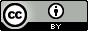 